Lesson 5: Compose and Decompose Numbers Within 1,000Standards AlignmentsTeacher-facing Learning GoalsCompose and decompose numbers within 1,000.Represent numbers within 1,000 in different ways.Student-facing Learning GoalsLet’s represent numbers in many different ways.Lesson PurposeThe purpose of this lesson is for students to compose and decompose three-digit numbers in different ways.In previous units, students represented three-digit numbers by composing and decomposing units using base-ten blocks, base-ten diagrams, and equations.In this lesson, students compose and decompose three-digit numbers using base-ten blocks and other representations that make sense to them. Throughout the lesson, students are encouraged to show and deepen their understanding of place value by composing and decomposing units.Access for: Students with DisabilitiesAction and Expression (Activity 1)Instructional RoutinesMLR7 Compare and Connect (Activity 2), What Do You Know About _____? (Warm-up)Materials to GatherBase-ten blocks: Activity 1Tools for creating a visual display: Activity 2Lesson TimelineTeacher Reflection QuestionIn this section, students are working to develop fluency when adding and subtracting within 100. How does the work of the lesson help deepen students understanding of place value? How will the work of this lesson help students become more fluent when adding and subtracting within 100?Cool-down(to be completed at the end of the lesson)  5minTwo Hundred Sixty-ThreeStandards AlignmentsStudent-facing Task StatementCircle the representations that show 263.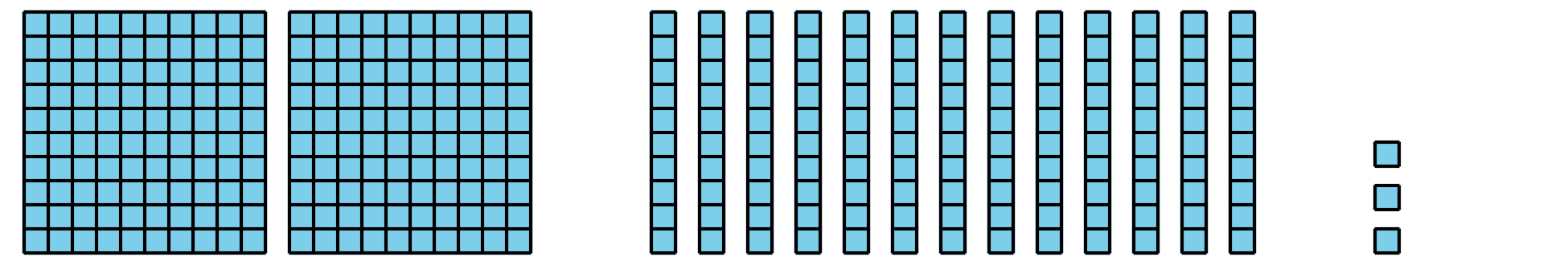 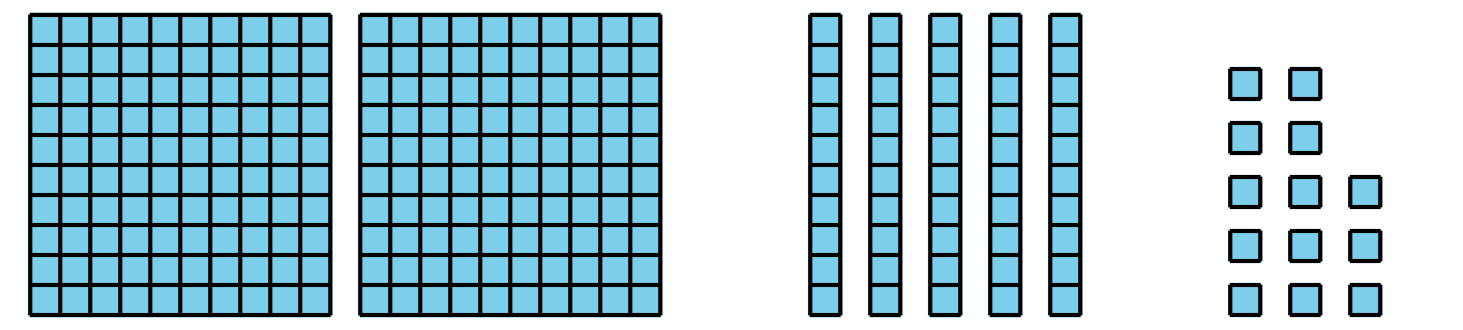 2 hundreds + 4 tens + 23 onesRepresent 263 in a different way.Student ResponsesB, CSample responses:1 hundred + 16 tens + 3 onesStudents draw a base-ten diagram that shows 2 hundreds, 6 tens and 3 ones.Addressing2.NBT.A, 2.NBT.A.1Warm-up10 minActivity 115 minActivity 220 minLesson Synthesis10 minCool-down5 minAddressing2.NBT.A